WOJEWÓDZKI FUNDUSZ OCHRONYŚRODOWISKA I GOSPODARKI WODNEJ W KIELCACH al. ks. J. Popiełuszki 41, 25-155 Kielce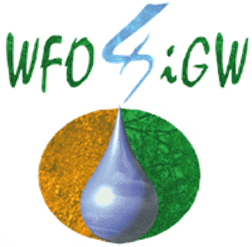 Wniosek dla Programu „ŚWIT”Ograniczenie emisji zanieczyszczeń do powietrza poprzez wzrost efektywności energetycznej 
w tym modernizację źródeł ciepła, instalacji przesyłowych, zakup i montaż odnawialnych źródeł energii, termomodernizację budynków– Edycja 2018 (dla jednostek samorządu terytorialnego, spółdzielni mieszkaniowych, wspólnot mieszkaniowych, kościelnych osób prawnych i związków wyznaniowych)Nazwa zadania:(możliwie krótka, jednozdaniowa; powinna określać główne zamierzenie realizacyjne stanowiące przedmiot dofinansowania z podaniem lokalizacji inwestycji – miejscowość)CZĘŚĆ IINFORMACJA O WNIOSKODAWCYDane Wnioskodawcy Osoby odpowiedzialne za realizację zadania, upoważnione przez Wnioskodawcę do kontaktów i współpracy z WFOŚiGW w KielcachOsoba/osoby upoważnione do podpisania umowy z Wojewódzkim Funduszem (składania oświadczeń woli):Forma prawna Wnioskodawcy (Jeśli Wnioskodawca działa na innej podstawie niż niżej wymienione, wpisuje we właściwych miejscach „nie dotyczy”, natomiast w pozycji „inna podstawa działalności” podaje podstawę prawną działania np. przepis ustawy )Nazwa banku i numer rachunku Wnioskodawcy, na które mają być przekazane środki WFOŚiGW w Kielcach:CZEŚĆ IIDANE TECHNICZNO EKOLOGICZNE  - CHARAKTERYSTYKA ZADANIA PODLEGAJĄCEGO DOFINANSOWANIULokalizacja zadania i tytuł własnościPrzy inwestycji liniowej, sieciowej podać dostępne dane Rodzaj inwestycji objętej wnioskiem:Po wybraniu planowanej inwestycji (jednej lub kilku) należy przejść do wypełnienia opisu wskazanej inwestycji zgodnie z podanym odniesieniem. Opis stanu istniejącego (przed realizacją inwestycji) i stanu planowanego (po realizacji inwestycji)Wymiana kotłów/pieców oraz podłączenie do sieci ciepłowniczej: Modernizacja przyłączy lub sieci gazowych/ ciepłowniczych/ węzłów cieplnych/ kotłowni/ ciepłowni osiedlowych:Poprawa efektywności energetycznej budynku:Wymiana oświetlenia ulicznego/zewnętrznego na energooszczędne:Zakup i montaż nowego energooszczędnego oświetlenia ulicznego, osiedlowego, parkowego:Zakup i montaż nowych kolektorów słonecznych, pomp ciepła lub innych źródeł ciepła zasilanych energią elektryczną:Zakup i montaż instalacji fotowoltaicznej, instalacji wykorzystującej energię wiatru: Inne – wymienić jakie Istotne informacje i uwagi dodatkowe dotyczące zadaniaPlanowany efekt rzeczowy zadania (w tabeli należy podać numery pozycji z harmonogramu realizacji zadania)Planowane do osiągniecia efekty ekologiczne  - zwiększenie produkcji energii, zmniejszenie zapotrzebowania mocy cieplnej, zużycia energii, oszczędność paliwa  - zmniejszenie emisji do powietrza substancji zanieczyszczających uzyskane z tytułu oszczędności paliwa (jedna ostatnia kolumna) lub zmiany paliwa (wszystkie kolumny) lub emisja uniknięta (przy podłączeniu do scentralizowanego źródła ciepła) (wszystkie kolumny)(dołączyć kserokopię opracowania zawierającego założenia i tok obliczeń efektu ekologicznego, poświadczoną przez wnioskodawcę)CZĘŚĆ IIIDANE FINANSOWE  INFORMACJA O KOSZTACH I ŹRODŁACH  FINANSOWANIA ZADANIAData rozpoczęcia zadania (rozumiana jako data Data zakończenia zadania (rozumiana jako data spisania protokołu odbioru końcowego – data osiągnięcia efektu rzeczowego) Koszt zadaniaWpisać TAK lub NIEKoszty kwalifikowane zadania muszą być zgodnie z kosztami kwalifikowanymi określonymi w Programie.Źródła finansowania kosztów całkowitych zadania:Koszty poniesione przed dniem 01-01-2018 r. są kosztami niekwalifikowanymi, jeśli takie wystąpiły należy je przypisać do poniesionych ze środków własnych. Wysokość dofinansowania, okres spłaty, forma zabezpieczenia i zestawienie dochodów i wydatków:Wysokość dofinansowania, okres spłaty:Forma zabezpieczenia spłaty pożyczkiDane dotyczące nieruchomości objętej inwestycją – Wypełniają spółdzielnie 
i wspólnoty mieszkanioweCZĘŚĆ IVOŚWIADCZENIAOświadczenia podpisują osoby uprawnione do reprezentacji i upoważnione do składania oświadczeń, w tym zaciągania zobowiązań finansowych w imieniu Wnioskodawcy.OŚWIADCZENIE O PODATKU VATW przypadku, gdy sytuacja ulegnie zmianie i Wnioskodawca będzie się ubiegał o zwrot części/ całości podatku VAT  i uzyska odliczenie, Wnioskodawca zobowiązany jest powiadomić o tym Fundusz. OŚWIADCZENIE O POSIADANIU ŚRODKÓW WŁASNYCH Oświadczam że posiadam wymagane środki własne określone w punkcie 3.4OŚWIADCZENIE O WYBORZE WYKONAWCÓW ZADANIAOświadczam, że oferta na wykonanie zadania została/zostaniewybrana zgodnie 
z zasadami uczciwej konkurencji, gwarantującymi jego wykonanie w sposób efektywny, oszczędny i terminowy oraz zgodnie z przepisami ustawy z dnia 29 stycznia 2014 roku Prawo zamówień publicznych (tekst jedn. Dz.U z 2017 r. poz. 1579  ze zm.) 
w przypadku, gdy jest to wymagane.  OŚWIADCZENIA DOTYCZĄCE REALIZACJI INWESTYCJIOświadczam, że przed przystąpieniem do realizacji inwestycji przeprowadzona zostanie szczegółowa lustracja budynku na obecność gniazd ptasich. W przypadku stwierdzenia takowych, zapewniony zostanie nadzór przyrodniczy.Oświadczam, iż planowane zadanie zostanie wykonane zgodnie z obowiązującymi przepisami Ustawy z dnia 7 lipca 1994 r. Prawo budowlane  (tekst jedn. Dz.U. z 2017 r.  poz. 1332 ze zm.).OŚWIADCZENIE O WYRAŻENIU ZGODY NA PRZEPROWADZENIE KONTROLIOświadczam, że wyrażam zgodę na przeprowadzenie kontroli realizacji zadania objętego przedmiotowym wnioskiem, przez przedstawicieli Wojewódzkiego Funduszu Ochrony Środowiska i Gospodarki Wodnej w Kielcach na każdym etapie jego realizacji.OŚWIADCZENIE O ODPOWIEDZIALNOŚCI KARNEJOświadczam, że jest mi znana odpowiedzialność karna za przedłożenie fałszywych lub stwierdzających nieprawdę dokumentów lub nierzetelnego oświadczenia dotyczącego okoliczności mających istotne znaczenie dla uzyskania dofinansowania od Wojewódzkiego Funduszu Ochrony Środowiska i Gospodarki Wodnej w Kielcach, wynikająca z art. 297 ustawy z 6 czerwca 1997 r. Kodeks Karny (tekst jedn. Dz. U. z 2017 r., poz. 2204 ze zm.).………………...		………..…………………………………………………	           (Data)		                        (podpis Wnioskodawcy/ osoby/osób upoważnionych w imieniu Wnioskodawcy)Oświadczenie wyrażenia zgody na przetwarzanie danych osobowychZgodnie z art. 13 Ogólnego Rozporządzenia o Ochronie Danych Osobowych 2016/679 
z dnia 27 kwietnia 2016 r. informujemy, iż:Administratorem Pani/Pana danych osobowych jest Wojewódzki Fundusz Ochrony Środowiska i Gospodarki Wodnej w Kielcach z siedzibą w Kielcach al. ks. Jerzego Popiełuszki 41, 25-155;kontakt z Inspektorem Ochrony Danych w WFOŚiGW w Kielcach możliwy jest pod numerem tel. nr. 413335244 lub adresem email: m.chaba@wfos.com.plPani/Pana dane osobowe przetwarzane będą w celu i zakresie niezbędnym do:
- podjęcia przez Fundusz niezbędnych działań związanych z rozpatrzeniem wniosku 
o przyznanie dotacji / pożyczki (w tym badanie zdolności kredytowej),- wykonywania niezbędnych zadań realizowanych przez WFOŚiGW w Kielcach związanych z przyznaniem dotacji / pożyczki, wynikających z przepisów prawa,- kontrolnym, rozliczeniowym i korespondencyjnym,na podstawie art. 6 ust. 1 lit. a, b, d, Ogólnego Rozporządzenia o Ochronie Danych Osobowych 2016/679 z dnia 27 kwietnia 2016 r.Pani/Pana dane osobowe przechowywane i przetwarzane będą przez okres 5 lat:- w przypadku złożenia wniosku, który nie zostanie zakończony podpisaniem umowy (ocena negatywna, rezygnacja) – liczonych od początku roku następnego, w którym wniosek został złożony,- w przypadku podpisania umowy liczonych od początku roku następnego, w którym umowa została rozliczona (zakończona).posiada Pani/Pan prawo do: żądania dostępu do swoich danych osobowych, prawo do ich sprostowania, usunięcia lub ograniczenia przetwarzania, prawo do wniesienia sprzeciwu wobec przetwarzania, prawo do przenoszenia danych, prawo do cofnięcia zgody w dowolnym momencie z tym, że wycofanie zgody nie będzie miało wpływu na zgodność z prawem przetwarzania na podstawie zgody przed jej wycofaniem,Pana/Pani dane nie będą poddane zautomatyzowanemu podejmowaniu decyzji (profilowaniu),ma Pani/Pan prawo wniesienia skargi do organu nadzorczego,podanie danych osobowych jest warunkiem zawarcia umowy lub rozpatrzenia wniosku i jest dobrowolne, niepodanie danych w zakresie wymaganym będzie skutkować brakiem możliwości rozpatrzenia wniosku lub zawarcia umowy,Pani/Pana dane osobowe mogą być udostępniane/przekazane, podmiotom uprawnionym do uzyskania danych, jeżeli jest to niezbędne dla zrealizowania uprawnienia lub spełnienia obowiązku wynikającego z przepisu prawa oraz jest to niezbędne do wykonania określonych prawem zadań realizowanych dla dobra publicznego tj. Policja, Sąd, Prokuratura, Urząd Skarbowy oraz np. Ministerstwo Środowiska itp.Pani/Pana dane osobowe mogą być przetwarzane na zlecenie Funduszu przez następujące kategorie odbiorców danych: banki, podmioty świadczące obsługę prawną, podmioty wspomagające obsługę informatyczną, firmy świadczące usługi pocztowe, firmy audytowe oraz podmioty zapewniające bezpieczeństwo funkcjonowania WFOŚiGW w Kielcach.W związku z powyższym oświadczam, że wyrażam zgodę na przetwarzanie przez Wojewódzki Fundusz Ochrony Środowiska i Gospodarki Wodnej w Kielcach al. ks. Jerzego Popiełuszki 41, 25-155 Kielce moich danych osobowych wymaganych w w/w celach.      .....................................			….................................................	             miejscowość, data			   czytelny podpis Wnioskodawcy/ówOŚWIADCZENIE WNIOSKODAWCY 
DOTYCZĄCE POMOCY PUBLICZNEJOkreślenie możliwości wystąpienia pomocy publicznejW przypadku choć jednej odpowiedzi przeczącej Wnioskodawca wypełnia tylko 
punkt 3, nie składa podpisu w punkcie 2.W przypadku udzielenia odpowiedzi „TAK” na cztery powyższe pytania Wnioskodawca przystępuje do wypełnia załącznika wzór E” i składa podpis 
w punkcie 2.  ………………...		………..…………………………………………………	           (Data)		                        (podpis Wnioskodawcy/ osoby/osób upoważnionych w imieniu Wnioskodawcy)Oświadczam, że wnioskowane dofinansowanie ze środków WFOŚiGW 
w Kielcach nie spełnia co najmniej jednej z przesłanek wymienionych 
w punktach 1- zatem nie stanowi pomocy publicznej, o której mowa w art. 107 ust. 1 TFUE. ………………...		………..…………………………………………………	           (Data)		                        (podpis Wnioskodawcy/ osoby/osób upoważnionych w imieniu Wnioskodawcy)Spis wymaganych załączników do składanego Wniosku (wstawić „X”):………………...		………..…………………………………………………	           (Data)		                        (podpis Wnioskodawcy/ osoby/osób upoważnionych w imieniu Wnioskodawcy)Data wpływu do biura obsługi WFOŚiGW w KielcachNumer wniosku o dofinansowanieNazwa WnioskodawcyNr NIPNr REGONIdentyfikator gminy, w której podmiot ma miejsce zamieszkania albo siedzibęGłówny numer PKDTelefon komórkowyTelefon stacjonarnyE-mailAdres strony wwwDane adresoweDane adresoweDane adresoweAdres siedziby Adres siedziby Adres siedziby WojewództwoPowiatGminaMiejscowośćUlicaNumer domu/ lokaluKod pocztowyPocztaPocztaAdres do korespondencji w sytuacji gdy jest inny niż siedzibyAdres do korespondencji w sytuacji gdy jest inny niż siedzibyWojewództwoPowiatGminaMiejscowośćUlicaNumer domu/ lokaluKod pocztowyPocztaPocztaImię i nazwisko Stanowisko służbowe/ funkcja  Numer telefonu kontaktowego E–mail                      Nazwa działu/wydziału/oddziału, w którym pracuje osoba wyznaczona do kontaktów (jeśli dotyczy)Stanowisko służbowe/ funkcjaImię i nazwisko kierownika działu /wydziału (jeśli dotyczy)Numer telefonu do kierownika E–mail do kierownikaImię i nazwisko Skarbnika/Gł. Księgowego (jeśli dotyczy)Numer telefonu  Skarbnika/Gł. KsięgowegoE– mail Skarbnika/Gł. KsięgowegoImięNazwiskoStanowisko służbowe/funkcjaPełna nazwa rejestru KRS i nr wpisu  Inny rejestr lub ewidencja, nr wpisu i przez kogo prowadzony Inna podstawa działalności .......Lp.Forma prawna WnioskodawcyZaznaczyć właściwe „X”1Jednostka samorządu terytorialnego2Spółdzielnia mieszkaniowa3Wspólnota mieszkaniowa4Kościelna osoba prawna5Związek wyznaniowyNr rachunkuNr rachunkuNr rachunkuNr rachunkuNr rachunkuNr rachunkuNr rachunkuNr rachunkuNr rachunkuNr rachunkuNr rachunkuNr rachunkuNr rachunkuNr rachunkuNr rachunkuNr rachunkuNr rachunkuNr rachunkuNr rachunkuNr rachunkuNr rachunkuNr rachunkuNr rachunkuNr rachunkuNr rachunkuNr rachunkuNr rachunkuNr rachunkuNr rachunkuNr rachunkuNr rachunkuNr rachunkuNazwa bankuNazwa bankuNazwa bankuNazwa bankuNazwa bankuNazwa bankuNazwa bankuNazwa bankuNazwa bankuNazwa bankuNazwa bankuNazwa bankuNazwa bankuNazwa bankuNazwa bankuNazwa bankuNazwa bankuNazwa bankuNazwa bankuNazwa bankuNazwa bankuNazwa bankuNazwa bankuNazwa bankuNazwa bankuNazwa bankuNazwa bankuNazwa bankuNazwa bankuNazwa bankuNazwa bankuNazwa bankuWojewództwoPowiatGminaMiejscowośćUlicaNumer domu/ lokaluTyp budynkuNumer księgi wieczystejNr ewidencyjny działkiTytuł własności w miejscu planowanej inwestycjiTytuł własności w miejscu planowanej inwestycjiTytuł własności w miejscu planowanej inwestycjiPrzedmiot własnościWłaścicielForma stosunku prawnegoObiektyTerenRodzaj inwestycjiRodzaj inwestycjiRodzaj inwestycjiWpisać „X”Wymiana pieców/kotłów opalanych paliwem (należy wypełnić pkt 2.3.1):Wymiana pieców/kotłów opalanych paliwem (należy wypełnić pkt 2.3.1):stałym (węgiel, biomasa) na nowoczesne o wyższej sprawnościb) olejowym na opalane paliwem gazowym, lub na źródła ciepła wykorzystujące wyłącznie energię elektrycznąc) gazowym na źródła ciepła wykorzystujące wyłącznie energię elektrycznąPodłączenia do sieci ciepłowniczej lub gazowej wraz z trwałym odłączeniem od instalacji obecnego kotła/pieca (należy wypełnić pkt 2.3.1)Podłączenia do sieci ciepłowniczej lub gazowej wraz z trwałym odłączeniem od instalacji obecnego kotła/pieca (należy wypełnić pkt 2.3.1)Modernizacja przyłączy lub sieci ciepłowniczych/węzłów cieplnych/kotłowni/ciepłowni osiedlowych (należy wypełnić pkt 2.3.2)Modernizacja przyłączy lub sieci ciepłowniczych/węzłów cieplnych/kotłowni/ciepłowni osiedlowych (należy wypełnić pkt 2.3.2)Poprawa efektywności energetycznej budynku (należy wypełnić pkt 2.3.3)Poprawa efektywności energetycznej budynku (należy wypełnić pkt 2.3.3)Wymiana oświetlenia ulicznego/zewnętrznego na energooszczędne (należy wypełnić pkt 2.3.4)Wymiana oświetlenia ulicznego/zewnętrznego na energooszczędne (należy wypełnić pkt 2.3.4)Zakup i montaż nowego energooszczędnego oświetlenia ulicznego, osiedlowego, parkowego (należy wypełnić pkt 2.3.5)Zakup i montaż nowego energooszczędnego oświetlenia ulicznego, osiedlowego, parkowego (należy wypełnić pkt 2.3.5)Zakup i montaż nowych kolektorów słonecznych (należy wypełnić pkt 2.3.6)Zakup i montaż nowych kolektorów słonecznych (należy wypełnić pkt 2.3.6)Zakup i montaż nowych pomp ciepła lub innych źródeł ciepła zasilanych energią elektryczną (należy wypełnić pkt 3.6)Zakup i montaż nowych pomp ciepła lub innych źródeł ciepła zasilanych energią elektryczną (należy wypełnić pkt 3.6)Zakup i montaż nowych instalacji fotowoltaicznych (należy wypełnić pkt 2.3.7)Zakup i montaż nowych instalacji fotowoltaicznych (należy wypełnić pkt 2.3.7)Zakup i montaż nowych instalacji wykorzystującej energię wiatru (należy wypełnić pkt 2.3.7)Zakup i montaż nowych instalacji wykorzystującej energię wiatru (należy wypełnić pkt 2.3.7)Inne, wymienić jakie: (należy wypełnić pkt 2.3.8)Inne, wymienić jakie: (należy wypełnić pkt 2.3.8)1Rodzaj stosowanego paliwa przed inwestycją1Rodzaj stosowanego paliwa po inwestycji 2Moc kotła (jeżeli wiadoma) przed inwestycją2Moc kotła po inwestycji2Moc wymiennika ciepła po podłączeniu do sieci ciepłowniczej3Rok produkcji/montażu kotła przed inwestycją3Rok produkcji/ montażu kotła po inwestycji4Średnia ilość stosowanego paliwa w skali roku (w tonach lub m3 lub w litrach) przed inwestycją4Średnia ilość stosowanego paliwa w skali roku (w tonach lub m3 lub w litrach) po inwestycji5Cele, na jakie zużywana była energia (tylko centralne ogrzewanie - c.o. i/lub ciepła woda użytkowa – c.w.u.)5Cele, na jakie zużywana będzie energia (tylko centralne ogrzewanie i/lub ciepła woda użytkowa)1Opis stanu przed modernizacją2Opis stanu po modernizacji3Zmniejszenie zużycia energii/paliwa stałego1Główny zakres prac wynikający z audytu (np. ocieplenie ścian, wymiana stolarki okiennej, wymiana drzwi, wymiana źródła ciepła, rekuperacja, itp.)2Obecnie stosowany rodzaj paliwa dla potrzeb c.o. i/lub c.w.u2Przyszły rodzaj paliwa dla potrzeb c.o. i/lub c.w.u3Średnia ilość obecnie wykorzystywanego paliwa w skali roku (w tonach lub m3 lub w litrach)3Średnia ilość jak ma być wykorzystywana paliwa w skali roku (w tonach lub m3 lub w litrach)1Liczba modernizowanych punktów świetlnych2Zmniejszenie zużycia energii1Liczba montowanych punktów świetlnych2Zmniejszenie zużycia energii1Obecnie stosowany rodzaj paliwa i jego ilość:rodzajilość (w tonach, m3, litrach, kWh)1do potrzeb ciepłe wody użytkowej 1do potrzeb centralnego ogrzewania 2Planowana moc nowych urządzeńw kWw kW2Pompa ciepła2Inne urządzenia wykorzystujące wyłącznie energię elektryczną2Kolektory słoneczne1Planowana ilość produkowanej energii elektrycznej(w kWh rocznie)2Obecna moc przyłączeniowa energii elektrycznej (kW)2Moc nowej instalacji OZE12Lp.Działania/elementy zadania(wyszczególnienie)Zakres rzeczowy zaplanowany do realizacji w ramach działania/elementu (wyszczególnić wszystkie zakupy, prace, usługi, parametry techniczne, jednostki miary i ilości)1.2.3.4.5.6.....WyszczególnienieJednostka miaryPrzed realizacjąPo realizacji (planowana)Wzrost (4-3)12345Ilość wyprodukowanej energiielektrycznej z OZEMWh/rIlość wyprodukowanej energii cieplnej z OZEGJ/rWyszczególnienieJednostka miaryPrzed realizacjąPo realizacji (planowana)Redukcja (3-4)Zapotrzebowanie na energię elektrycznąMWh/rZmniejszenie zapotrzebowania na energię cieplnej[GJ/r]Paliwa[m3/r] (gaz, olej opałowy) lub [Mg/r] (paliwa stałe) Nazwa substancjiJednostkaPrzed realizacjąPo realizacji(planowana)Redukcja(3-4)12345Pyły[Mg/r]SO2[Mg/r]NO2[Mg/r]CO[Mg/r]CO2[Mg/r]sadza[Mg/r]B-a-P[Mg/r]Data osiągnięcia efektu ekologicznego 1Podatek VAT stanowi koszt zadania i nie jest/nie będzie  odliczany od podatku należnego w rozliczeniu składanym do Urzędu Skarbowego1Jeśli „TAK” - Podajemy wszystkie kwoty bruttoJeśli „TAK” - Podajemy wszystkie kwoty brutto2Podatek VAT  nie stanowi kosztu zadania i jest/będzie odliczany od podatku należnego w rozliczeniu składanym do Urzędu Skarbowego  2Jeśli „TAK” - Podajemy wszystkie kwoty podajemy nettoJeśli „TAK” - Podajemy wszystkie kwoty podajemy nettoKoszt całkowity zadania (w zł)Koszt kwalifikowany zadania (w zł)Koszty niekwalifikowane (w zł)WyszczególnienieFINANSOWANIE ZADANIA W LATACHFINANSOWANIE ZADANIA W LATACHFINANSOWANIE ZADANIA W LATACHFINANSOWANIE ZADANIA W LATACHŹródło finansowaniaPoniesione do końca roku ubiegłego (n-1)Poniesione, planowane do poniesienia 
w roku obecnym (n)Do poniesienia w latach przyszłych (n+…)RazemŚrodki własne WnioskodawcyDofinansowanie WFOŚiGW w Kielcach (wnioskowane)Razem (1+2)Wysokość dofinansowania w ramach pożyczki (w zł.)Wysokość dofinansowania w ramach pożyczki (w zł.)Wysokość dofinansowania w ramach pożyczki (w zł.)Lp.Termin wypłatyKwota transzyWypłata pożyczki:(planowane terminy i wysokości transz pożyczki)1Wypłata pożyczki:(planowane terminy i wysokości transz pożyczki)2Wypłata pożyczki:(planowane terminy i wysokości transz pożyczki)3Wypłata pożyczki:(planowane terminy i wysokości transz pożyczki)4Okres spłaty – ilość latOkres spłaty – ilość latPlanowana data pierwszej raty kapitałowejPlanowana data pierwszej raty kapitałowejCzęstotliwość spłat rat kapitałowych pożyczki Częstotliwość spłat rat kapitałowych pożyczki UWAGA:Ostateczny harmonogram spłaty zależny będzie od zdolności kredytowej Wnioskodawcy oraz od czasu oceny i zatwierdzenia Wniosku do dofinansowania.UWAGA:Ostateczny harmonogram spłaty zależny będzie od zdolności kredytowej Wnioskodawcy oraz od czasu oceny i zatwierdzenia Wniosku do dofinansowania.UWAGA:Ostateczny harmonogram spłaty zależny będzie od zdolności kredytowej Wnioskodawcy oraz od czasu oceny i zatwierdzenia Wniosku do dofinansowania.UWAGA:Ostateczny harmonogram spłaty zależny będzie od zdolności kredytowej Wnioskodawcy oraz od czasu oceny i zatwierdzenia Wniosku do dofinansowania.Proponowana forma zabezpieczenia pożyczki: Proponowana forma zabezpieczenia pożyczki: Proponowana forma zabezpieczenia pożyczki: Proponowana forma zabezpieczenia pożyczki: Lp.Rodzaj zabezpieczeniaRodzaj zabezpieczeniaZaznaczyć    „x” 1.hipotekahipoteka2.zastaw rejestrowyzastaw rejestrowy3.weksel własny in blancoweksel własny in blanco4.gwarancja bankowagwarancja bankowa 5.kaucja  kaucja  6.poręczenieporęczenie7.oświadczenie notarialne o poddaniu się rygorowi egzekucji w myśl art. 777 § 1 k.p.coświadczenie notarialne o poddaniu się rygorowi egzekucji w myśl art. 777 § 1 k.p.c8.pełnomocnictwo do rachunku bankowegopełnomocnictwo do rachunku bankowego9.ewentualnie zabezpieczenie w innej formie zaproponowane przez Wnioskodawcę i zaakceptowane przez FunduszSzczegółowy opis wybranych zabezpieczeń (np. w przypadku hipoteki nr Księgi Wieczystej nieruchomości, na której ma być ustanowiona hipoteka, poręczenie od kogo, itp)Uwaga: w przypadku poręczenia należy dostarczyć załącznik K1 podpisany przez poręczyciela wraz z dokumentami potwierdzającymi źródło uzyskiwanych dochodów 
i ich wysokość.Powierzchnia budynki objętego inwestycją w m2Powierzchnia budynki objętego inwestycją w m2Powierzchnia budynki objętego inwestycją w m2Ilość mieszkań w budynku:Ilość mieszkań w budynku:Ilość mieszkań w budynku:Ilość lokali nie będących mieszkaniami:Ilość lokali nie będących mieszkaniami:Ilość lokali nie będących mieszkaniami:Struktura własnościowa mieszkań/ lokali w budynku objętym inwestycją:IlośćIlośćPowierzchnia w m2Mieszkania własnościowe osób fizycznych:Mieszkania nie będących własnością osób fizycznych:Lokale pod działalność gospodarczą:Powierzchnia w m2Powierzchnia budynku objęta funduszem remontowymPowierzchnia budynku objęta funduszem remontowymPowierzchnia budynku objęta funduszem remontowymKwota na FRKwota na FRStan na dzieńStan Funduszu Remontowego wg. danych na dzień: Stawka Funduszu Remontowego za 1 m2 miesięcznie:Wnioskodawca oświadcza, że: (wpisać „TAK” lub „NIE”) :   Wnioskodawca oświadcza, że: (wpisać „TAK” lub „NIE”) :   - podatek VAT stanowi koszt zadania i nie jest/nie będzie  odliczany od podatku należnego w rozliczeniu składanym do Urzędu Skarbowego- podatek VAT  nie stanowi kosztu zadania i jest/będzie odliczany od podatku należnego w rozliczeniu składanym do Urzędu Skarbowego  Lp.WYSZCZEGÓLNIENIETAK/NIE1.Czy Wnioskodawca prowadzi działalność gospodarczą w rozumieniu wspólnotowego prawa konkurencji (tj. czy świadczy usługi lub oferuje towary na rynku?, nie ma znaczenia rentowność)?1.W przypadku odpowiedzi „NIE”, proszę podać szczegółowe uzasadnienie:W przypadku odpowiedzi „NIE”, proszę podać szczegółowe uzasadnienie:1.2.Czy planowane przedsięwzięcie związane jest z prowadzoną działalnością gospodarczą w rozumieniu wspólnotowego prawa konkurencji? 2.W przypadku odpowiedzi „NIE”, proszę podać szczegółowe uzasadnienie:W przypadku odpowiedzi „NIE”, proszę podać szczegółowe uzasadnienie:2.3.W przypadku pozytywnej odpowiedzi na pytanie 2, czy w zakresie prowadzonej działalności gospodarczej Wnioskodawca spotyka się z konkurencją lub konkurencja taka może w przyszłości wystąpić (czy podobną działalność na rynku prowadzą lub mogłyby prowadzić inne podmioty)?3.W przypadku odpowiedzi „NIE”, proszę podać szczegółowe uzasadnienie:W przypadku odpowiedzi „NIE”, proszę podać szczegółowe uzasadnienie:3.4. Czy wnioskowane wsparcie (dofinansowanie) wpłynie lub może wpłynąć na wymianę handlową między Państwami Członkowskimi Unii Europejskiej?4. W przypadku odpowiedzi „NIE”, proszę podać szczegółowe uzasadnienie:W przypadku odpowiedzi „NIE”, proszę podać szczegółowe uzasadnienie:4. Lp.Dokument:TAKNIENIE DOTYCZYInne (wypełnia Fundusz)1.Dokument potwierdzający prawo do dysponowania nieruchomością (w przypadku gdy jest założona Księga Wieczysta – należy tylko wpisać Numeru Księgi Wieczystej we Wniosku, w pozostałych przypadkach: np. akt notarialny zawierający wniosek o wpis do Księgi Wieczystej, umowa użyczenia, itp.). W przypadku współwłasności, gdy współwłaściciel nie jest pożyczkobiorcą, zgody wszystkich pozostałych współwłaścicieli na realizację zadania. Natomiast w przypadku posiadania innego tytułu prawnego do nieruchomości niż własność należy dołączyć zgodę właściciela nieruchomości na wykonanie zadania. 2Harmonogram realizacji zadania wg wzoru C odpowiedni dla rodzaju zadania.3W zależności od rodzaju zadania: dokumentacja techniczna, audyt energetyczny (dla zadań związanych z efektywnością energetyczną), wymagane prawem decyzje administracyjne związane z dofinansowywaną inwestycją np.: pozwolenie na budowę/zgłoszenie zamiaru robót, pozwolenie zintegrowane, pozwolenie na wprowadzanie gazów lub pyłów do powietrza, program ograniczania niskiej emisji dla gminy …………, plan gospodarki niskoemisyjnej dla gminy………, inne.Wymienić jakie: ..........................................4Kopia umowy z wykonawcą prac - jeśli jest podpisana - jeśli nie jest podpisana na etapie składania wniosku o dofinansowanie należy ją dostarczyć do Funduszu wraz z fakturą.5Oświadczenie o braku możliwości podłączenia do sieci gazowej (dotyczy wymiany kotłów/ piecy opalanych paliwem stałym na kotły/ piece opalane paliwem stałym spełniające wymogi rozporządzenia z dnia 1 sierpnia 2017 r. w sprawie wymagań dla kotłów na paliwo stałe (Dz.U. z 2017 r., poz. 1690)6Oświadczenie o braku możliwości podłączenia do sieci ciepłowniczej (dotyczy wymiany kotłów/ piecy opalanych paliwem stałym na kotły/ piece opalane paliwem stałym spełniające wymogi rozporządzenia z dnia 1 sierpnia 2017 r. w sprawie wymagań dla kotłów na paliwo stałe (Dz.U. z 2017 r., poz. 1690)7Bilans, Rachunek Zysków i Strat, Rachunek Przepływów Pieniężnych (jeśli jest sporządzany) lub inne dokumenty potwierdzający uzyskiwane przychody i ponoszone koszty (np. wyciąg z ksiąg rachunkowych, PIT, CIT) z ostatnich 3 lat podatkowych – w przypadku Wnioskodawców którzy uzyskali dofinansowanie z Funduszu w roku poprzedzającym rok złożenia tegoż wniosku w/w dokumenty za ostatni rok podatkowy. W uzasadnionych przypadkach Fundusz będzie wymagał pełnych sprawozdań finansowych (dot. Podmiotów które je sporządzają).8Załącznik według wzoru „E” (W przypadku udzielenia 4 twierdzących odpowiedzi w ramach Oświadczenia dotyczącego pomocy publicznej) (Uwaga z załączników z punktów 8.1 – 8.3 wypełniamy tylko jeden właściwy!!!)8.1Formularz informacji przedstawianych przy ubieganiu się o pomoc de minimis (załącznik nr 1 do wzoru E)8.2Formularz informacji przedstawianych przy ubieganiu się o pomoc inną niż pomoc 
w rolnictwie lub rybołówstwie, pomoc de minimis lub pomoc de minimis w rolnictwie lub rybołówstwie (załącznik nr 2 do wzoru E)8.3Formularz informacji przedstawianych przy ubieganiu się o pomoc de minimis przez przedsiębiorcę wykonującego usługę świadczoną w ogólnym interesie gospodarczym (załącznik nr 4 do wzoru E)8.4Oświadczenie o nieotrzymaniu pomocy publicznej na wnioskowane zadanie (załącznik nr 3 do wzoru E)9Dokumenty potwierdzające status prawny Wnioskodawcy np. statut/akt założycielski, itp. (uwierzytelnione kserokopie w przypadku dokumentów innych niż wydruki z systemu typu KRS)10Zaświadczenie o wywiązywaniu się wnioskodawcy z obowiązku uiszczania:Zaświadczenie o wywiązywaniu się wnioskodawcy z obowiązku uiszczania:Zaświadczenie o wywiązywaniu się wnioskodawcy z obowiązku uiszczania:Zaświadczenie o wywiązywaniu się wnioskodawcy z obowiązku uiszczania:Zaświadczenie o wywiązywaniu się wnioskodawcy z obowiązku uiszczania:10opłat za korzystanie ze środowiska z Urzędu Marszałkowskiego (uwierzytelniona kserokopia)10kar za przekroczenie lub naruszenie warunków korzystania ze środowiska z Wojewódzkiego Inspektoratu Ochrony Środowiska (uwierzytelniona kserokopia)11Dokumenty potwierdzające wybór/powołanie osób reprezentujących Wnioskodawcę i upoważnionych do składania oświadczeń woli w imieniu Wnioskodawcy, w tym  Skarbnika/Głównego Księgowego, np. KRS, akt powołania na stanowisko (uwierzytelnione kserokopie)12Dokument zezwalający na zaciągnięcie pożyczki przez Wnioskodawcę - kopia uchwały organu nadzoru (uwierzytelniona kserokopia)13Oświadczenie o wyborze Wykonawcy sporządzone na formularzu według wzoru „A”, „A1” lub „A2”.14Załącznik K – oświadczenie wyrażenia zgody na przetwarzanie danych osobowych 15Załącznik K1 – Informacja dla osób, których dane osobowe pozyskano (od Wnioskodawcy) – w sposób inny niż od osoby, której dane dotyczą (podpisuje się np. Wykonawca zadania, poręczyciel, współwłaściciel nieruchomości, itp. – osoba której dane dostarczył wnioskodawca)16Inne dokumenty, wynikające ze specyfiki zadania. (wymienić jakie:..........................................)